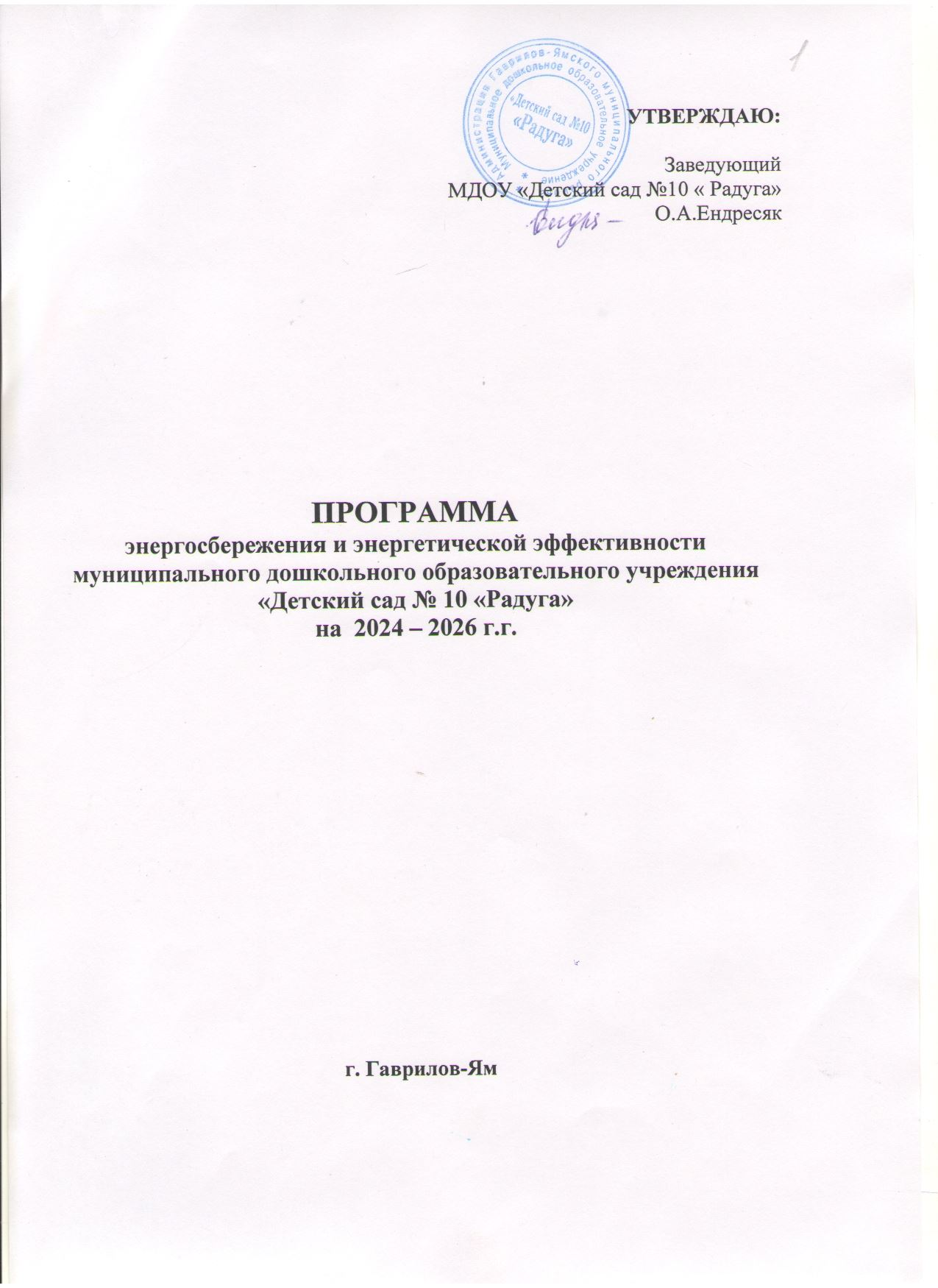 ПАСПОРТ ПРОГРАММЫВведениеПрограмма разработана в соответствии с Федеральным законом от 23 ноября 2009 г.                                                № 261-ФЗ «Об энергосбережении и повышении энергетической эффективности и о внесении изменений в отдельные законодательные акты Российской Федерации», Порядком разработки и эффективности организаций с участием государства (муниципального образования), утвержденным приказом Министерства энергетики Российской федерации от 30 июня 2014 г. №398 «Об утверждении требований к форме программ в области энергосбережения и повышения энергетической эффективности организаций с участием государства и муниципального образования, организаций, осуществляющих регулируемые виды деятельности, и отчетности о ходе их реализации».Программа содержит взаимоувязанный по срокам, исполнителям и финансовым ресурсам перечень мероприятий по энергосбережению и повышению энергетической эффективности, направленный на обеспечение рационального использования энергетических ресурсов в МДОУ «Детский сад №10 «Радуга»Краткая характеристика организацииМуниципальное дошкольное образовательное учреждение «Детский сад №10 «Радуга», расположено по адресу:152240, Ярославская область, г. Гаврилов-Ям, ул. Комарова, д.22. Телефон 8(48534) 2-33-47;  Email:  eoa.gavyam@yarregion.ru; ИНН 7616005376, КПП 761601001, ОГРН 1027601070760.1.2.1. Организация имеет в собственности (оперативном управлении, хозяйственном ведении, на иных правах) следующие здания, строения, сооружения:Для освещения помещений организации используется 192 лампы, из которых 168 ламп светодиодных, 24 лампы  энергосберегающие. Внутренняя система освещения не оснащена автоматической системой управления, датчиками движения. Для наружного освещения используется 8 ламп, из которых все светодиодные. Система наружного освещения  оснащена автоматической системой управления, датчиками темноты-света .1.2.2. Численность сотрудников и воспитанников учреждения1.2.3. Характеристика средств учета электрической энергии1.2.4. Характеристика средств учета тепловой энергии1.2.5. Характеристика средств учета холодной водыОбоснование проблемы.Энергосбережение является актуальным и необходимым условием нормального функционирования детского сада, так как повышение эффективности использования энергоресурсов, при непрерывном росте стоимости электрической и тепловой энергии, позволяет добиться существенной экономии как энергоресурсов, так и финансовых затрат на оплату ресурсов.Анализ функционирования детского сада показывает, что основные потери тепло-энергоресурсов наблюдаются при неэффективном использовании, распределении и потреблении тепловой и электрической энергии и воды. Структура энергопотребления организации, представлена ниже:  Суммарные годовые затраты за потребление ТЭРОсновными проблемами, приводящими к нерациональному использованию энергетических ресурсов в организации являются: - 39%  износ основных фондов организации, в том числе зданий, строений, сооружений;-  система теплоснабжения проходит по чердачному помещению (конструкция крыши смонтирована без теплоизоляционных материалов)- использование оборудования и материалов низкого класса энергетической эффективности (окна и входные двери)Программа энергосбережения должна обеспечить снижение потребление топливно-энергетических ресурсов и воды за счет внедрения в деятельность детского сада предлагаемых данной программой решений и мероприятий и соответственно перехода на экономичное и рациональное расходование энергоресурсов в детском саду.Реализация   Программы   будет осуществляться   на основе   выполнения   мероприятий по основным направлениям, взаимоувязанных по целям, задачам и срокам исполнения.3. Цель Программы и основные задачи.Цель: Повышение эффективности потребления энергетических ресурсов в МДОУ, предусматривающих достижение наиболее высоких целевых показателей энергосбережения и снижение финансовой нагрузки за счет сокращения платежей за потребление воды, тепла и электроэнергии.Задачи:1.Снижение удельных величин потребления детским садом топливно-энергетических ресурсов (электроэнергии, тепловой энергии и холодной воды) при сохранении устойчивости функционирования детского сада, обеспечении соблюдения санитарно-гигиенических требований к организации образовательного процесса;2.Снижение величины вложения финансовых средств на оплату потребления топливно-энергетических ресурсов (уменьшение количества постоянных издержек);3.Снижение финансовой нагрузки на средства бюджетного учреждения;4 Сокращение потерь топливно-энергетических ресурсов;5.Организация проведения энергосберегающих мероприятий для всех участников образовательного процесса;6.Снижение затрат к 2026 году на приобретение детским садом тепло-энергоресурсов.4. Сроки и этапы реализации Программы.План организационно-технических мероприятий по энергосбережению и экономии энергетических ресурсов реализуется в период с 2024 года по 2026 год.Перечень реализуемых в каждом последующем году мероприятий составляется ежегодно в ноябре текущего года, согласовывается с начальником Управления образования администрации Гаврилов-Ямского муниципального района, утверждается приказом руководителя учреждения и представляется в Управление образования администрации Гаврилов-Ямского  муниципального района для включения в программу финансово-хозяйственной деятельности (смету расходов).5. Основные принципы Программы.Программа базируется на следующих основных принципах:1. Регулирование, надзор и управление энергосбережением;2. Обязательность учета топливно-энергетических ресурсов;3. Экономическая целесообразность энергосбережения;4. Всеобщая заинтересованность и инициативность в процессе энергосбережения; 5.Использование стимулирующих факторов при эффективном достижении цели и задач программы.6. Ресурсное обеспечение  Программы.Реализуемые в МДОУ «Детский сад №10 «Радуга»  энергосберегающие мероприятия в 2024-2026 годах планируется осуществлять за счёт средств бюджета7. Основные направления деятельности:1. Создание организационных основ для реализации системы мер по энергосбережению и энергоэффективности;2.Реализация общих мероприятий энергосбережения;3.Реализация проектов по энергосбережению;4.Реализация проектов по сбережению тепла.5.Работа с дошкольниками по энергосбережению.8. Организация управления и механизм реализации Программы.Управление Программой регламентируется приказом заведующего детского сада, в котором назначаются ответственные лица за выполнение Программы и мероприятий Программы.   Лицо, назначенное ответственным за выполнение Программы, проводит анализ выполнения мероприятий, подготавливает и согласовывает план мероприятий на очередной год. 9. Первоочередные мероприятия программы: Наименование программы Программа энергосбережения и энергетической эффективности МДОУ «Детский сад №10 «Радуга».Основание дляразработки Программы. - Статья 24, 25 Федерального закона от 23.11.2009 № 261-ФЗ «Об энергосбережении и повышении энергетической эффективности и о внесении изменений в отдельные законодательные акты Российской Федерации»- Постановление Правительства Российской Федерации от 7 октября 2019 года № 1289 «О требованиях к снижению государственными (муниципальными) учреждениями в сопоставимых условиях суммарного объема потребляемых ими дизельного и иного топлива, мазута, природного газа, тепловой энергии, электрической энергии, угля, а также объема потребляемой ими воды»- Приказ Минэнерго РФ от 30.06.2014 № 398 «Об утверждении требований к форме программ в области энергосбережения и повышения энергетической эффективности организаций с участием государства и государственного образования, организаций, осуществляющих регулируемые виды деятельности, и отчетности о ходе их реализации»- Приказ Минэнерго РФ от 30.06.2014 № 399 «Об утверждении методики расчета значений целевых показателей в области энергосбережения и повышения энергетической эффективности, в том числе в сопоставимых условиях» (раздел III. Расчет значений целевых показателей муниципальных программ в области энергосбережения и повышения энергетической эффективности)- Приказ Министерства экономического развития Российской Федерации от 15.07.2020г № 425 «Об утверждении методических рекомендаций по определению в сопоставимых условиях целевого уровня снижения государственными (муниципальными) учреждениями в сопоставимых условиях суммарного объема потребляемых ими дизельного и иного топлива, мазута, природного газа, тепловой энергии, электрической энергии, угля, а так же объема потребляемой ими воды.»Разработчик Программы Заведующий Ендресяк О.А. Координатор Программы.Заведующий Ендресяк О.А.Цель Программы.Повышение эффективности потребления энергетических ресурсов в МДОУ «Детский сад №10 «Радуга», предусматривающих достижение наиболее высоких целевых показателей энергосбережения и снижение финансовой нагрузки на бюджет за счет сокращения платежей за потребление воды, тепло- и электроэнергию. Задачи Программы1.Снижение удельных величин потребления детским садом топливно-энергетических ресурсов (электроэнергии, тепловой энергии, горячей и холодной воды) при сохранении устойчивости функционирования детского сада, обеспечении соблюдения санитарно-гигиенических требований к организации образовательного процесса;2.Снижение величины вложения финансовых средств на оплату потребления топливно-энергетических ресурсов (уменьшение количества постоянных издержек);3.Снижение финансовой нагрузки на средства бюджетного учреждения;4 Сокращение потерь топливно-энергетических ресурсов;5.Организация проведения энергосберегающих мероприятий для всех участников образовательного процесса;6. Снижение потребления топливно-энергетических ресурсов на 3% от уровня 2022 года (на 9% к 2026 году).Сроки реализации2024-2026 г.г.Исполнители Ответственные работники детского садаИсточники финансированияСредства бюджетаКонтроль за выполнением Администрация МДОУ «Детский сад №10 «Радуга»  Ожидаемые результаты- обеспечение ежегодного сокращения объемов потребления электрической, тепловой энергии и воды на 3% от уровня 2022 года (на 9% к 2026 году);- снижение платежей за энергоресурсы до минимума при обеспечении комфортных условий пребывания всех участников образовательного процесса в помещениях детского сада;- формирование «энергосберегающего» типа мышления в коллективе; - сокращение нерационального расходования и потерь топливно-энергетических ресурсов;- прекращение без учетного потребления тепловой энергии. Объект учрежденияМДОУ «Детский сад №10 «Радуга»Год постройкиДо 1917 годаКоличество зданий/этажей1/2Количество входов (выходов)6Общая площадь, м21060Полезная площадь, м2878,2Отапливаемая площадь, м2878,2Высота здания по наружному обмеру – 1этаж -3,45 м;                  2 этаж – 3,58 м + чердак утеплённый . 13,0Внутренний объем здания,  с тёплым подвалом, м33498Материал стенкирпичМатериал перекрытийдеревянноеХарактеристика окон Пластиковые (энергосберегающие стеклопакеты) в количестве - 61 шт. (энергосберегающие с двойными стеклопакетами)Характеристика дверей6 входных металлический дверей, оснащенных автоматическими доводчиками. Все входа имеют тамбур.   Крыша (материал)Шифер по деревянной обрешеткеТип отопительных приборовЧугунные в количестве 372 штук и биметаллические в количестве 104 штук.Износ здания фактический/ физический Год проведения последнего капитального ремонта39%2018 годОсвещение помещений зданияОсвещение помещений зданияОсвещение помещений зданияОсвещение помещений зданияОсвещение помещений зданияОсвещение помещений зданияОсвещение помещений зданияЗданияКоличест-во световых точек, ед.из них:из них:из них:из них:Автоматизи-рованная система управления освещением, типЗданияКоличест-во световых точек, ед.с энергосберегающими лампами (светильниками)с энергосберегающими лампами (светильниками)с использованием датчиков движения, ед./кол-во датчиков, ед.с использова-нием ЭПРА*, ед.Автоматизи-рованная система управления освещением, типЗданияКоличест-во световых точек, ед.ТипКол-во,ед.с использованием датчиков движения, ед./кол-во датчиков, ед.с использова-нием ЭПРА*, ед.Автоматизи-рованная система управления освещением, типМДОУ «Детский сад №10 «Радуга»158Энергосберегающие                                        светодиодные19200-Наружное (уличное) освещениеНаружное (уличное) освещениеНаружное (уличное) освещениеНаружное (уличное) освещениеНаружное (уличное) освещениеНаружное (уличное) освещениеНаружное (уличное) освещениеЗданияКоличест-во световых точек, ед.из них:из них:из них:из них:Автоматизи-рованная система управления освещением, типЗданияКоличест-во световых точек, ед.с энергосберегающими лампами (светильниками)с энергосберегающими лампами (светильниками)с использованием датчиков движения, ед./кол-во датчиков, ед.с использова-нием ЭПРА*, ед.Автоматизи-рованная система управления освещением, типЗданияКоличест-во световых точек, ед.ТипКол-во,ед.с использованием датчиков движения, ед./кол-во датчиков, ед.с использова-нием ЭПРА*, ед.Автоматизи-рованная система управления освещением, типМДОУ «Детский сад №10 «Радуга»8светодиодные811Реагирует на темноту и светКатегория2019202020212022Всего работников33332828Воспитанники1101008182№п/пМесто установки счетчикаПараметры электросчетчикаПараметры электросчетчикаПараметры электросчетчикаПараметры электросчетчика№п/пМесто установки счетчикаТипЗав. №Дата установкиДата поверки1Пищеблок07- трёхфазный4452403105.07.201921.02.2019№п/пМесто установки счетчикаПараметры теплосчетчикаПараметры теплосчетчикаПараметры теплосчетчикаПараметры теплосчетчика№п/пМесто установки счетчикаТипЗав. №Дата установкиДата последней поверки1ТеплоузелМКТС654420.08.2011г.15.07.2022 г.№п/пМесто установки счетчикаПараметры водосчетчикаПараметры водосчетчикаПараметры водосчетчикаПараметры водосчетчика№п/пМесто установки счетчикаТипЗав. №Дата установкиДата поверки1Подвальное помещениеЭКОМЕРА 40170015526721.06.2019 г.24.05.2019г.№ п/пНаименование энергетического ресурсаЕдиница измеренияПредшествующие годыПредшествующие годыПредшествующие годыПредшествующие годыПримечание№ п/пНаименование энергетического ресурсаЕдиница измерения2019202020212022Примечание1.Электрическая энергиякВт∙ч62607626075789452346-2.Тепловая энергияГкал 148,181 148,181167,103144,719-3.Холодная водакуб. м 1454 1454   13881099-4.Горячая водакуб. м0000-5.Водоотведениекуб. м1454145413881099-6.Природный газ куб. м0000-7.Жидкое топливо, в том числе:дизельное топливолитр0000-бензинлитр0000-мазуттонн0000-8.Твердое топливо,в том числе:указать видтонн0000-Прочиет.у.т.0000-Видэнергетического ресурсаВидэнергетического ресурсаЕд. изм.Суммарные годовые затраты, расчеты за потребляемые энергетические ресурсыосуществляются с использованием приборовучетаСуммарные годовые затраты, расчеты за потребляемые энергетические ресурсыосуществляются с использованием приборовучетаСуммарные годовые затраты, расчеты за потребляемые энергетические ресурсыосуществляются с использованием приборовучетаСуммарные годовые затраты, расчеты за потребляемые энергетические ресурсыосуществляются с использованием приборовучетаЕд. изм.2019202020212022Электрическая энергиятыс.руб.542925,30542925,30500981,62461648,36Тепловая энергиятыс.руб.310077,95310077,95369908,79333066,05ХВСтыс.руб.108827,28108827,2869123,3758839,94ГВСтыс.руб.0000Водоотведениетыс.руб.0000Газтыс.руб.0000Моторное топливотыс.руб.0000Иные энергетические ресурсытыс.руб.0000ВСЕГОтыс.руб.961830,53961830,53940013,78853554,35№п/п             МероприятияСрокиОтветственныеПримечание1 Создание организационных основ для реализации системы мер по энергосбережению и энергоэффективности1. Изучение законодательства по вопросам энергосбережения и энергоэффективности.1 квартал 2024 г.Заведующий МДОУ1 Создание организационных основ для реализации системы мер по энергосбережению и энергоэффективности2. Назначение ответственных лиц за реализацию вопросов энергосбережения и энергоэффективности.4 квартал 2023 г.Заведующий МДОУЗавхоз1 Создание организационных основ для реализации системы мер по энергосбережению и энергоэффективности3. Издание распорядительных документов по МДОУ4 квартал 2023 г.Заведующий МДОУ1 Создание организационных основ для реализации системы мер по энергосбережению и энергоэффективности4. Планирование вопросов, отражающих энергосбережение на совещаниях различного уровняВесь периодАдминистрация5.Замена бытовой и оргтехники на более высокий класс энергоэффективности2024 – 2026 г.г.Администрация6.Замена вентиляционных кранов на шаровые2024 – 2026 г.г.Завхоз2.Реализация общих мероприятий энергосбереженияПроведение инвентаризации установленных приборов учета энергоресурсов 2 раза в годЗавхоз Администрация2.Реализация общих мероприятий энергосбереженияОсуществление ежедневной проверки работы приборов учета и состояния водопроводной и отопительной систем, своевременное принятие мер по устранению неполадокВесь периодЗавхоз2.Реализация общих мероприятий энергосбереженияСвоевременное проведение обследований и ремонт приборов учета и регулирования, вентиляции и др. оборудования.Весь периодЗавхоз2.Реализация общих мероприятий энергосбереженияОсуществление контроля за правильной эксплуатацией и состоянием холодильного и технологического оборудованияВесь периодЗавхоз2.Реализация общих мероприятий энергосбереженияСвоевременная передача данных показаний приборов учетаВесь периодЗавхоз2.Реализация общих мероприятий энергосбереженияПроведение инструктажей сотрудников по экономии энергоресурсов, осуществление ежедневного контроля за работой электрического освещения, водоснабжения. Весь периодЗаведующий МДОУЗавхоз7. Заполнение декларации об израсходованных ресурсах в модуле «Информация об энергосбережении и повышении энергетической эффективности»1 раз в год до 01 апреляЗаведующий МДОУ3.Реализация проектов по энергосбережению1. Реализация режимных моментов по своевременному включению и выключению электроприборовВесь периодЗавхоз,   администрация МДОУ, сотрудники3.Реализация проектов по энергосбережению2. Обновление счётчиков учета потребляемого э/эПо плануЗаведующий МДОУ Завхоз3.Реализация проектов по энергосбережению3.Проведение анализа потребления энергоресурсов в детском садуВесь периодЗавхоз Заведующий3.Реализация проектов по энергосбережению4.Проведение замеров сопротивления изоляции электропроводов и силовых линий.Весь периодЗаведующий МДОУ                   Завхоз4. Реализация проектов по сбережению теплаСвоевременная замена кранов, сантехники, технологического оборудования, не допущение утечек воды.Весь период по мере необходимостиРабочий по ремонту и обслуживанию зданий.                 Завхоз5.Работа с воспитанниками1. Соблюдение графиков светового режима в помещении детского сада и на его территории.Весь период Завхоз,   администрация МДОУ, сотрудники10. Целевые показатели энергосбережения и повышения энергетической эффективности
по МДОУ на 2024- 2026 годы10. Целевые показатели энергосбережения и повышения энергетической эффективности
по МДОУ на 2024- 2026 годы10. Целевые показатели энергосбережения и повышения энергетической эффективности
по МДОУ на 2024- 2026 годы10. Целевые показатели энергосбережения и повышения энергетической эффективности
по МДОУ на 2024- 2026 годы10. Целевые показатели энергосбережения и повышения энергетической эффективности
по МДОУ на 2024- 2026 годы10. Целевые показатели энергосбережения и повышения энергетической эффективности
по МДОУ на 2024- 2026 годы10. Целевые показатели энергосбережения и повышения энергетической эффективности
по МДОУ на 2024- 2026 годы10. Целевые показатели энергосбережения и повышения энергетической эффективности
по МДОУ на 2024- 2026 годы10. Целевые показатели энергосбережения и повышения энергетической эффективности
по МДОУ на 2024- 2026 годыЭкономия электрической энергииЭкономия электрической энергииЭкономия электрической энергииЭкономия электрической энергииЭкономия электрической энергииЭкономия электрической энергииЭкономия электрической энергииЭкономия электрической энергииЭкономия электрической энергии№ п/пПоказательЕд. Изм.Всего
(2024-2026гг.)Объём потребления по годамОбъём потребления по годамОбъём потребления по годамОбъём потребления по годамОбъём потребления по годам№ п/пПоказательЕд. Изм.Всего
(2024-2026гг.)202220242025202620261.Прогноз потребления с учётом реализации энергосберегающих мероприятийТыс. кВТ.ч т.у.т.147802,755234650775,6249252,3547774,7847774,782.Общее снижениеТыс. кВТ.ч т.у.т.3000,84-01523,271477,571477,57Экономия тепловой энергииЭкономия тепловой энергииЭкономия тепловой энергииЭкономия тепловой энергииЭкономия тепловой энергииЭкономия тепловой энергииЭкономия тепловой энергииЭкономия тепловой энергииЭкономия тепловой энергии№ п/пПоказательЕд. Изм.Всего
(2024-2026гг.)Объём потребления по годамОбъём потребления по годамОбъём потребления по годамОбъём потребления по годамОбъём потребления по годам№ п/пПоказательЕд. Изм.Всего
(2024-2026гг.)202220242025202520261.Прогноз потребления с учётом реализации энергосберегающих мероприятийГкал т.у.т.408,61144,719140,38136,16136,16132,072.Общее снижениеГкал т.у.т.8,31-04,224,224,09Экономия водыЭкономия водыЭкономия водыЭкономия водыЭкономия водыЭкономия водыЭкономия водыЭкономия водыЭкономия воды№ п/пПоказательЕд. Изм.Всего
(2024-2026гг.)Объём потребления по годамОбъём потребления по годамОбъём потребления по годамОбъём потребления по годамОбъём потребления по годам№ п/пПоказательЕд. Изм.Всего
(2024-2026гг.)202220242025202520261.Прогноз потребления с учётом реализации энергосберегающих мероприятийМ.куб т.у.т.3103,1110991066,031034,051034,051003,032.Общее снижениеМ.куб т.у.т.63,02-0323231,02